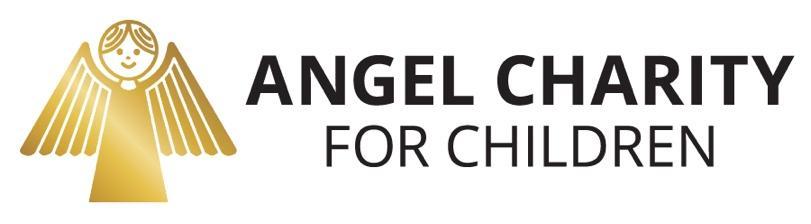 3132 N. Swan Rd.  ∙  Tucson AZ  85712  ∙  520-326-3686  ∙  AngelCharity.org2024 Executive CommitteeGeneral Chair Kellie Terhune NeelyVice ChairDawn DarlingCapital Campaign/	UnderwritingTana LopezFounding ChairGuardian Angel Emeritus Louise ThomasActive Guardian Angels Cheryl CoxAdaline KlemmedsonVickie ButlerChair ElectVicky Curtis 2023 General Chair Jeannie NguyenAngel Ball ChairNanci BerensCommunications ChairValerie FanelliEvents ChairBetty Jo WeaverMembership LiaisonPaige CogdallOperations ChairCathy SolversonParliamentarian/MALLaura BuckelewRecording SecretaryChristine TurnerSolicitations ChairMary CoeletTreasurer 	Gracie Quiroz MarumBoard of DirectorsMisty ArnoldJill BrooksAriana CornidezMelissa GibbonsLia KellerKarla LoobyAnna Martinez-RossVeronica McCutcheonKelly MedvecDorene NiichelJennifer NymanKrystal PopovCindy RobertsonElisa Ross Jeanne SilverbergKristie StevensShelene Taylor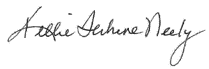 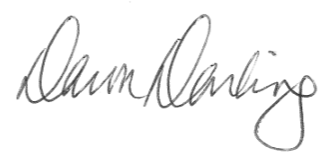 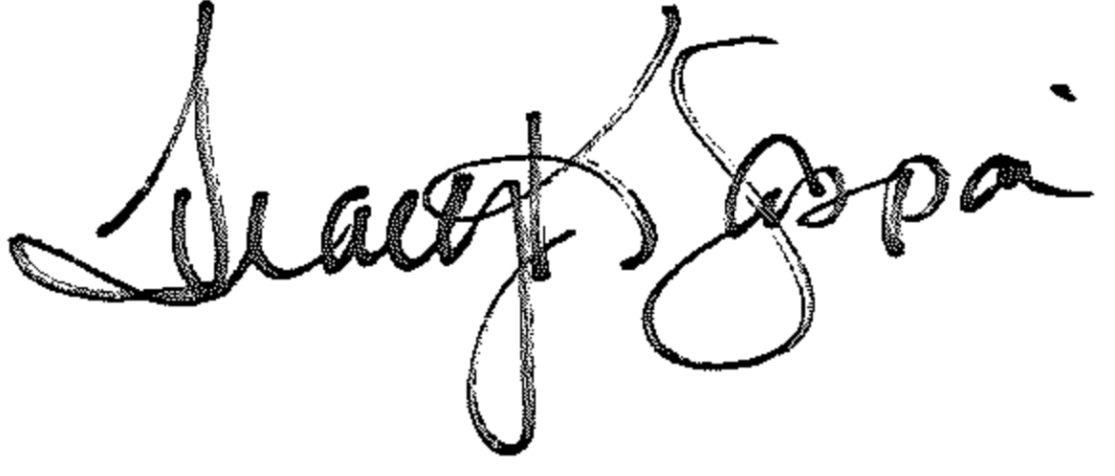 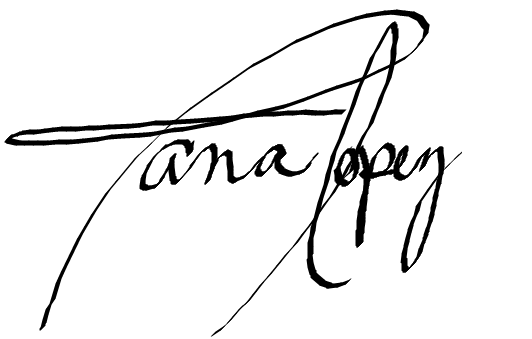 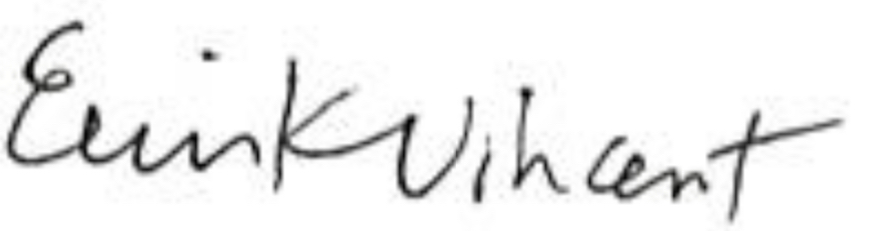 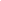 